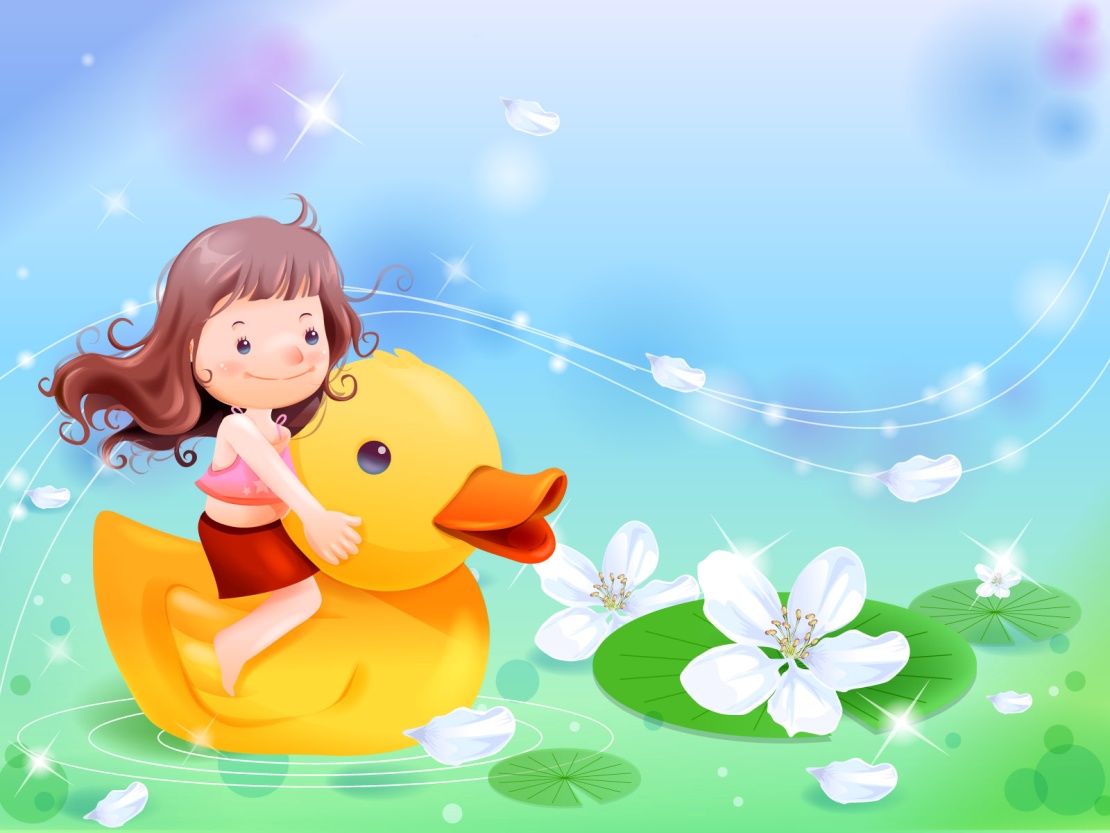 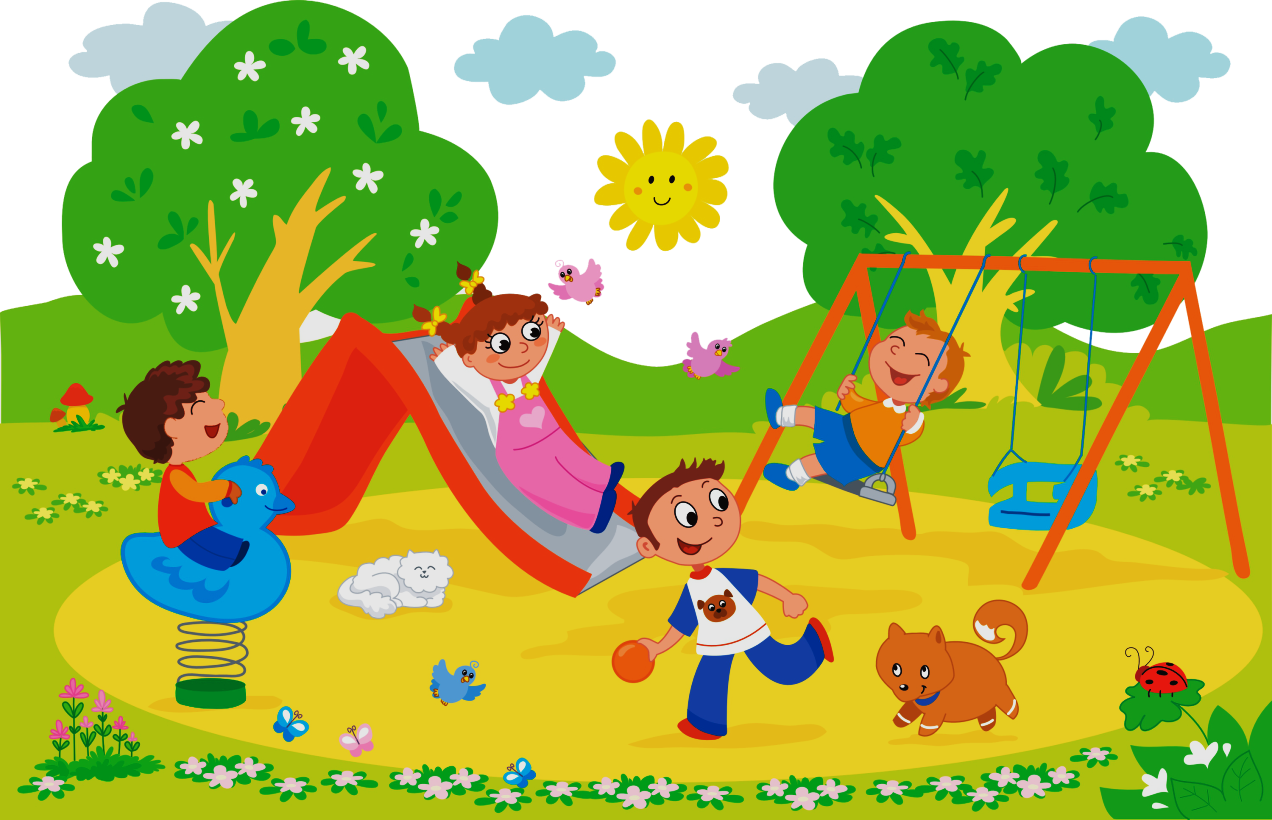 К некоторым детям приключения так и липнут или они их сами находят. Ведь нужно успеть поучаствовать во всех шалостях и проказах, которые затеваются друзьями, узнать и перепробовать уйму нового…. Вот и с героями книг И. Пивоваровой, С. Прокофьевой и Ю. Сотника постоянно происходят какие-нибудь веселые приключения. Приглашаем познакомиться поближе. Скучно не будет!Режим дня Леши Тучкова ___________________________________________________________________________________________________________________________________________________________________________________________________________________________________________________________________________Какие животные жили в доме Сковородкиных? ___________________________________________________________________________Кому принадлежали эти предметы:осколки красной чашки в горошек ____________________________зеленый конверт ___________________________________________домашние тапочки с белым мехом ____________________________длинная розовая лента ______________________________________красивый пистолет в драгоценных камнях _____________________маленькая панама __________________________________________коробочка с акварелью _____________________________________Сколько человек помогало Грише тренировать собаку? __________Расшифруйте:  ЯЛО – КВО – КЫЛ ___________________________Во что играли:Люся Синицина и её друзья _____________________________________________________________________________________________________________________________________________________Катя и Маша ____________________________________________________________________________________________________________________________________________________________________________________________________________________________Коллекция К.Лыкова _______________________________________Каким видом спорта увлекался Гриша Уточкин? ________________Чьи эти имена:Европейский Волк__________________________________________Нутрия Американская_______________________________________Лошадь Пржевальского_____________________________________Австралийский Гигантский Муравьед_________________________Сколько денег сэкономили ребята школе, создавая террариум самостоятельно?_____________________________________________ Что потребуется для того, чтобы из игрушечной лошади сделать «настоящего» козла?________________________________________________________________________________________________На сколько лет Леша старше  и на сколько лет Катя младше Пети?_______________________________________________________Чьи это сны:столетняя старушка на стуле_________________________________маленький сморщенный старичок, который рисовал цветными карандашами________________________________________________лошадь с синими глазами____________________________________Лучшее средство от плохих снов?_____________________________Кто хозяин этих собак:Пальмы___________________________________________________пяти маленьких собачонок___________________________________Чика_____________________________________________________Шумка___________________________________________________безухой и безглазой собаки__________________________________Урана____________________________________________________Зиты_____________________________________________________Кто живет по этим адресам:ул. Печорская, д.13, кв. 12___________________________________проезд Короленко, д. 15, кв. 1________________________________Лермонтовский проспект____________________________________  Кто был одет в эти костюмы и кого представлял?белое капроновое платье с голубыми бантами на рукавах, красный с синими горохами передник, огромная серая папаха_____________________________________________________________Платье из марли, раскрашенной голубой, розовой и желтыми красками, ожерелье из разноцветных стеклянных бус__________________________________________________________________________Сколько видов хорошей драки существует?___________________Какая знаменитая детская писательница живет в одном доме с семьей Сковородкиных?______________________________________Что за совещание лесных троллей Московской области происходило на балконе Сковородкиных? Сколько их участвовало?  ____________________________________________________________________________________________________________________________________________________________________________________Эти книги вам помогут ответить на вопросы:Пивоварова И.     Однажды Катя с Манечкой                               Рассказы Люси Синицыной, ученицы 3 класса                               Верная собака УранПрокофьева С.     Приключения желтого чемоданчикаСотник Ю.            Гадюка                              Дрессировщики                              Как я был самостоятельным                              «На тебя вся надежда»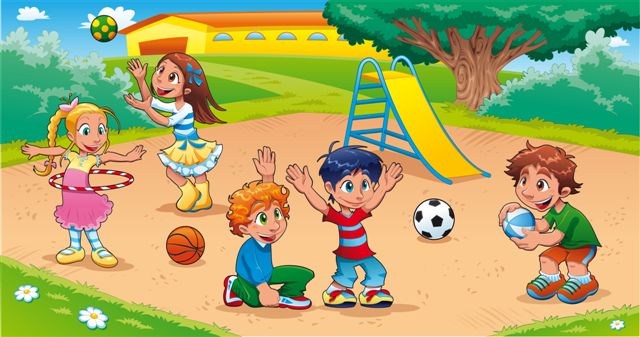 ТЕЛЕФОН  ОТДЕЛА:  44-34-33АДРЕСС  БИБЛИОТЕКИ:   улица БУРКОВА, 30